Year 9/10 Food Innovation		Name:Street Food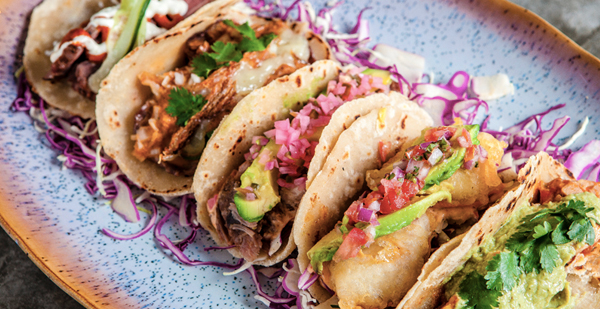 Design BriefYou are required to develop 2 serves of a modern style street food, suitable to sell at a market such as ‘Fork on the Road’. The dish must be original/creative, reflect a specific culture or cuisine and be appropriately packaged. The dish also must meet appropriate safety and hygiene in relation to serving food on the street.You will be required to produce and present your chosen dish in pairs.The product you decide to make will need to be made in a 90 minute lesson and you should attempt to challenge your skill level, whilst working safely with the appropriate tools and equipment.1. Criteria for Success
List specific factors that need to be considered to make this task successful in the table below:Develop a set of CRITERIA FOR EVALUATION from the table. That is, put the criteria into question format to ask yourself when you evaluate the process at the end of the project (e.g., Did I use my time efficiently during the lesson?)2. RESEARCH (500 words)In order to create a street food suitable to sell at a market such as “Fork on the Road”, it is important to understand what this involves. Use the following questions to guide your investigation, make sure you use in-text referencing and a reference list. 1. What is street food? (e.g., what makes something a street food) What types of foods/dishes are considered street foods? List at least 5 different options. 2. What types of packaging are used to serve street food and why? (refer to pictures or diagrams if needed)3. How does culture influence street food? Explain 4. What do people working in the food industry need to consider when selling food on the street? Explain3. Generating IdeasUsing the diagram below, brainstorm possible ideas that could be considered for your street food.4. Final Product DesignBased on your research and brainstorm, create your final recipe and packaging; sketch and label your plating vision. 5. Justification (200 words)Justify how your final packaging and recipe meet the task, you should consider the criteria that you identified in part 1 of this assignment.6. PracticalYou are to make your final practical product and present it at the end of the double lesson (90minutes)Complete a food order, time plan to be handed up with your recipe 1 week before the practical application.7. Evaluation (500 words)Use the following questions to guide your evaluation of the assignment:Did your product meet the criteria that you identified in your criteria for success? Why/Why not?How does your product compare to a commercially produced equivalent?What did your do well in the practical and why?What didn’t go so well for you in the practical and why?Was your planning sufficient? Were you able to follow your steps easily or did you have difficulty following them? Explain.If you were to make this again what changes would you recommend and why?Year 9/10 Street Food Assessment Criteria Considerations (flexible factors that allow the product to be changed/modified)Constraints (inflexible factors that must comply to the design brief)Street FoodsPackaging Design Packaging DesignPackaging FunctionalityPackaging FunctionalityWAAEEBEWBTechnologies and societyInvestigationcomprehensive explanation of how people working in design and technologies occupations consider:factors that impact on design decisionsthe technologies used to produce products, services and environmentsdetailed explanation of how people working in design and technologies occupations consider:factors that impact on design decisionsthe technologies used to produce products, services and environmentsexplanation of how people working in design and technologies occupations consider:factors that impact on design decisionsthe technologies used to produce products, services and environmentsdescription of how people working in design and technologies occupations consider:factors that impact on design decisionsthe technologies used to produce products, services and environmentsstatements about how people working in design and technologies occupations consider:design decisionsthe technologies used to produce products, services and environmentsGenerating and designingDesigningpurposeful creation and connection of design ideas and processes of increasing complexity effective creation and connection of design ideas and processes of increasing complexitycreation and connection of design ideas and processes of increasing complexitypartial creation and connection of design ideas and processesfragmented creation of design ideas and processes Generating and designingJustificationdiscerning justification of decisionsinformed justification of decisionsjustification of decisionsexplanation of decisionsstatement of decisionsProducing and implementingPractical (Techniques)proficient production of high quality designed solutions suitable for the intended purpose by selecting and using appropriate technologies skilfully and safelyeffective production of high quality designed solutions suitable for the intended purpose by selecting and using appropriate technologies skilfully and safelyproduction of high quality designed solutions suitable for the intended purpose by selecting and using appropriate technologies skilfully and safely guided production of designed solutions for the intended purpose by selecting and using technologies safelyguided production of designed solutions for a purpose by using technologies safelyProducing and implementingPractical/Time plan (Management)application of sequenced production and management plans when producing designed solutions:making discerning adjustments to plans when necessaryworking independently and collaborativelyapplication of sequenced production and management plans when producing designed solutions:making informed adjustments to plans when necessaryworking independently and collaborativelyapplication of sequenced production and management plans when producing designed solutions:making adjustments to plans when necessaryworking independently and collaborativelyuse of production and management plans when producing designed solutions:making adjustments to plans working collaborativelyuse of plans when producing designed solutionsEvaluatingEvaluationuse of detailed criteria for success to make a discerning evaluation of:their ideasdesigned solutionsprocessesuse of detailed criteria for success to make an informed evaluation of:their ideasdesigned solutionsprocessesuse of detailed criteria for success to make an evaluation of:their ideasdesigned solutionsprocessesuse of detailed criteria for success to make a partial evaluation of:their ideasdesigned solutionsprocessesuse of detailed criteria for success to make a fragmented evaluation of:their ideasdesigned solutionsprocesses